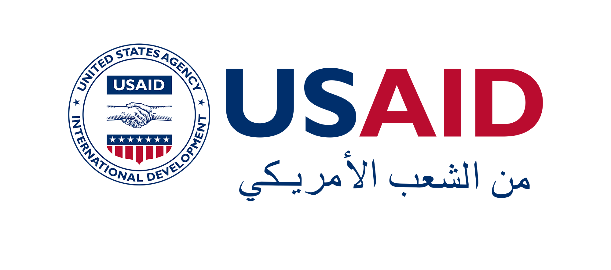 التقرير الشهري لمبادرات الشبابالتحديث المتعلق بالمبادرات والنشاطات(معلومات عامة حول كل مكون من مكونات المبادرة وسيرها مقارنة مع خطة السير والمشتريات وتعريف المشاركين وأي معلومات أخرى متعلقة بالنشاطات وخطة السير)التغيرات والتحديات(وصف التغيرات في البيئة التشغيلية أو المجتمعية. بالاضافة الى أي تحديات من الممكن أن تأثر على النشاطات أو الوصول الى المشاركين)التحديث المتعلق بالأثر والمتابعة والتقييم(تحديث جدول تتبع المؤشر ونشاطات المتابعة والتقييم)نشاطات الشهر القادم(مع ذكر كل النشاطات المخطط لها الشهر القادم)الملاحق(اضافة صور، ادوات المتابعة والتقييم، قائمة المشاركين، مواد أو بيانات ذات علاقة بالمبادرة)اسم المبادرةالمحافظةالمنطقةتاريخ البدءتاريخ الانتهاءشهر التقريرجدول تتبع المؤشرجدول تتبع المؤشرجدول تتبع المؤشرجدول تتبع المؤشرجدول تتبع المؤشرالمؤشرالهدفالانجازالمتبقينسبة الانجاز (%)عدد الشباب المشاركين بتنفيذ و تجهيز المبادرة عدد الشباب المشاركين  بدور قيادي بالمبادرةعدد المنتفيعين من المبادرة عدد الشباب الذين يبلغون عن زيادة الكفاءة الذاتية لهم ، نتيجة العمل بالمبادرة او/و نتيجة التدريبات من مشروع شبابنا قوة